FAIRE-PART DE MARIAGE « sur mesure »LES COORDONNÉES (des futurs mariés)- Nom – Prénom :      - Adresse :      - Téléphone :             - Email :      VOTRE MARIAGE- Date du mariage :      - Programme de la journée :      - Message pour l’annonce du mariage :      VOTRE FAIRE-PART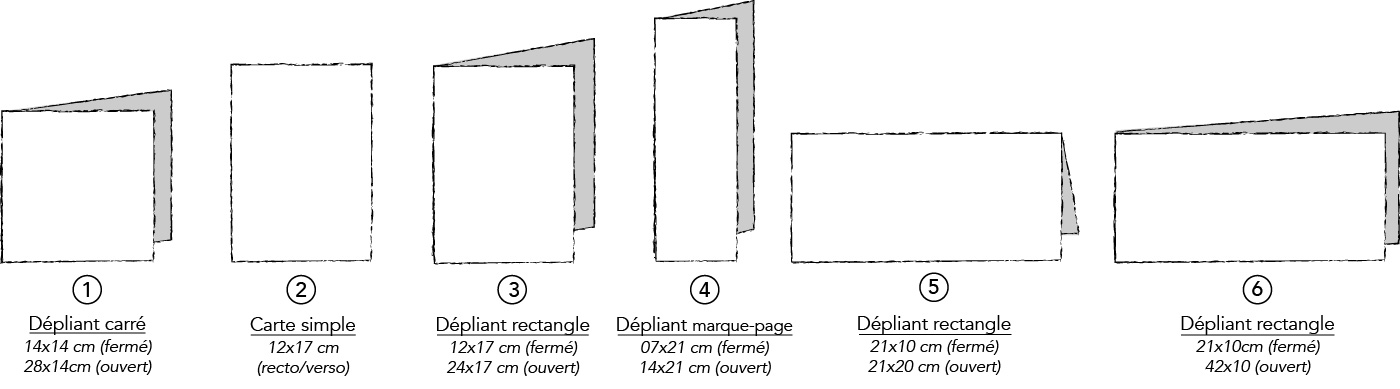 - Quel format souhaitez-vous : 1 :    2 :    3 :    4 :    5 :    6 :    7 : Autres :      - Nombres de faire-part (à partir de 30ex) :      - Types de papiers : Couché mat   Couché brillant   Bristol   Kraft (impression noir)- Pelliculage brillant recto : Oui :  Non : (pour carte simple)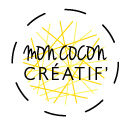 VOS ENVIES- Avez-vous un thème définit ? :      ex : les saisons (printemps, été…), champêtre, chic & classe…- Vous souhaitez un faire-part :  Classique        Simple          Chic                Original           Moderne        Épuré             Vintage                                                                     Autres :      - Que souhaitez-vous voir apparaitre dans le faire-part :  Illustration moderne                           Photos des futurs mariés Illustration fait main  (aquarelle)         Photos banque d’images (libre de droit) Autres :      - Quels couleurs aimez-vous ? :       1,2 couleurs        2,3 couleurs       + de 3 couleurs- Des élèments à préciser ? :      LE CARTON REPONSE- Voulez-vous un carton réponse ? : Oui :    Non :  - Souhaitez-vous le même format que le faire-part (en carte simple : c’est à dire recto/verso) ? Oui :    Non :  Si non, quel format ?      - Quels questions, élèments souhaitez-vous voir apparaitre sur ce carton réponse ?RÈGLEMENT ET LIVRAISON- Le paiement :  carte bancaire (email)       virement bancaireVous souhaitez régler par carte bancaire (email) ?Rien de plus simple, Emeline vous envoie un mail et il ne vous reste plus qu’à régler (100% sécurisé). Il n’y a pas besoin d’avoir paypal mail.Les modalités de paiement :Le règlement se fait avant la création pour éviter le vol de création et les impayés.Règlement total ou acompte de 30% à la facture.- Livraison : Par la poste colissimo (à partir de 6€).